Humas NTB Tegaskan Capaian Gubernur untuk Aset di Gili Trawangan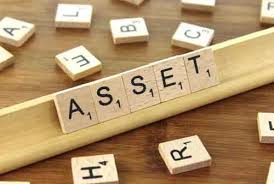 https://www.finansialku.comMataram (Suara NTB) – Kepala Biro Humas dan Protokol Provinsi NTB Najamuddin Amy, S.Sos., MM., menegaskan bahwa Gubernur NTB, Dr. H. Zulkieflimansyah telah membuktikan komitmen untuk menuntaskan problem tata kelola aset milik Pemprov NTB yang tak terselesaikan selama puluhan tahun. Di era Gubernur Zulkieflimansyah, Pemprov NTB mulai mengambil sikap yang serius terkait problem itu.“Justru di era Gubernur Bang Zul ini kita mencapai kemajuan baru dalam penuntasan polemik aset Pemprov NTB di Gili Trawangan, Kabupaten Lombok Utara. Sebuah kemajuan yang belum pernah dicapai sebelumnya,” ujar Najamuddin, Sabtu, 5 Desember 2020.Untuk diketahui, Pemprov NTB memiliki aset tanah seluas 65 hektare di Gili Trawangan Lombok Utara. Sesuai perjanjian kontrak produksi Nomor 1 Tahun 1995, aset tersebut dikerjasamakan dengan PT. GTI dengan jangka waktu kerja sama selama 70 tahun. Sayangnya, nilai royalti yang diperoleh Pemprov dari kontrak panjang ini hanya sebesar Rp 22,5 juta per tahun.Seiring berjalannya waktu, nilai sewa dalam kontrak itu dipandang sudah sangat tidak sepadan dengan nilai aset tersebut. Apalagi, di lahan milik Pemprov NTB tersebut telah berdiri bangunan permanen untuk aktivitas bisnis, seperti hotel, kafe, rumah makan, bar, dan restoran.Berbagai pihak telah mendorong agar kontrak sewa lahan itu ditinjau kembali karena dinilai sangat merugikan Pemprov NTB. Namun, sejak 1995 hingga sekarang, tidak ada kemajuan berarti yang dicapai untuk menuntaskan problem ini.Di era Gubernur Zulkieflimansyah, Pemprov NTB meraih capaian yang tidak pernah dicapai sebelumnya. Yaitu, dengan adanya penandatanganan Surat Kuasa Khusus (SKK) bantuan hukum non litigasi atas lahan Pemprov NTB oleh Gubernur NTB dan Kejati NTB. Penandatanganan dilakukan usai meninjau keberadaan aset tersebut, Senin, 23 November 2020.“Dengan adanya SKK tersebut, Kejati NTB kini memiliki dasar untuk melakukan kajian terkait penyelesaian aset Pemprov NTB di Gili Trawangan,” ujar Najamuddin.Selain itu, Pemprov NTB juga telah berkomitmen untuk terus membangun koordinasi dengan KPK dan Asdatun Kejati NTB untuk menemukan solusi terbaik dalam pengelolaan Aset daerah di Gili Trawangan yang masih dikuasai oleh pihak ketiga. Pemprov NTB juga telah berkomitmen untuk memberikan data dan informasi yang dibutuhkan guna menuntaskan persoalan aset ini melalui jalan terbaik.Karenanya, Najamuddin menegaskan bahwa Gubernur dan Wakil Gubernur NTB saat ini justru telah membuktikan komitmen yang tinggi dalam problem yang sudah bermula sejak 1995 ini. “Adanya SKK ini dan komitmen-komitmen kita dalam prosesnya, adalah kemajuan yang belum pernah dicapai oleh Pemprov NTB selama ini. Jadi ini justru harusnya menjadi catatan positif, jangan justru dibingkai untuk mendistorsi capaian kita,” pungkasnya.Sumber berita :https://suarantb.com, Humas NTB Tegaskan Capaian Gubernur untuk Aset di Gili Trawangan, 5 Desember 2020;Catatan :Berdasarkan Peraturan Pemerintah  Nomor 27 tahun 2014 tentang Pedoman Pengelolaan Barang Milik Negara/Daerah, Barang Milik Negara adalah semua barang yang dibeli atau diperoleh atas beban Anggaran Pendapatan dan Belanja Negara atau berasal dari perolehan lainnya yang sah.Menurut Standar Akuntansi Pemerintah (SAP), aset adalah sumber daya yang dapat memberikan manfaat ekonomi dan/atau sosial yang dikuasai dan/atau dimiliki oleh Pemerintah, dan dapat diukur dalam satuan uang, termasuk didalamnya sumber daya non keuangan yang diperlukan untuk penyediaan jasa bagi masyarakat umum dan sumber-sumber daya yang dipelihara karena alasan sejarah dan budaya.Berdasarkan Pasal 42 Peraturan Pemerintah  Nomor 27 tahun 2014 tentang Pedoman Pengelolaan Barang Milik Negara/Daerah. Pengelola Barang, Pengguna Barang dan/atau Kuasa Pengguna Barang wajib melakukan pengamanan Barang Milik Negara/Daerah yang berada dalam penguasaannya, meliputi:pengamanan fisik; pengamanan administrasi; danpengamanan hukum.Berdasarkan Peraturan Menteri Dalam Negeri Nomor 19 tahun 2016 tentang Pedoman Pengelolaan Barang Milik Daerah, Barang Milik Daerah (BMD) adalah semua barang  yang dibeli atau diperoleh atas beban APBD atau berasal dari perolehan lainnya yang sah. untuk kemudian yang dimaksud dengan barang yang diperoleh lainnya yang sah berupa barang yang diperoleh dari hibah/ sumbangan atau yang sejenis, barang yang diperoleh dari pelaksanaan perjanjian/kontrak, barang yang diperoleh sesuai dengan peraturan perundang-undangan atau hasil divestasi atas penyertaan modal pemerintah daerah.Berdasarkan Pasal 1 angka 32 Peraturan Menteri Dalam Negeri Nomor 19 tahun 2016 tentang Pedoman Pengelolaan Barang Milik Daerah, Pemanfaatan Barang Milik Daerah adalah pendayagunaan Barang Milik Daerah yang tidak digunakan untuk penyelenggaraan tugas dan fungsi satuan kerja perangkat daerah dan/atau optimalisasi Barang Milik Daerah dengan tidak mengubah status kepemilikan. Pemanfaatan Barang Milik Daerah dilaksanakan berdasarkan pertimbangan teknis dengan memperhatikan kepentingan daerah dan kepentingan umum.Selanjutnya dijelaskan Berdasarkan Pasal 78 ayat (2) s.d (4), Pasal 79 dan Pasal 80 Peraturan Menteri Dalam Negeri Nomor 19 Tahun 2016 tentang Pedoman Pengelolaan Barang Milik Daerah. prinsip umum yang harus dipatuhi dalam hal pemanfaatan BMD  yaituPemanfaatan barang milik daerah dilaksanakan berdasarkan pertimbangan teknis dengan memperhatikan kepentingan daerah dan kepentingan umum.Pemanfaatan barang milik daerah dapat dilakukan sepanjang tidak mengganggu pelaksanaan tugas dan fungsi penyelenggaraan pemerintahan daerah.Pemanfaatan barang milik daerah dilakukan tanpa memerlukan persetujuan DPRD.Biaya pemeliharaan dan pengamanan barang milik daerah serta biaya pelaksanaan yang menjadi objek pemanfaatan dibebankan pada mitra pemanfaatan.Biaya persiapan pemanfaatan barang milik daerah sampai dengan penunjukkan mitra Pemanfaatan dibebankan pada APBD.Pendapatan daerah dari pemanfaatan barang milik daerah merupakan penerimaan daerah yang wajib disetorkan seluruhnya ke rekening Kas Umum Daerah.Pendapatan daerah dari pemanfaatan barang milik daerah dalam rangka penyelenggaraan pelayanan umum sesuai dengan tugas dan fungsi Badan Layanan Umum Daerah merupakan penerimaan daerah yang disetorkan seluruhnya ke rekening kas Badan Layanan Umum Daerah.Pendapatan daerah dari pemanfaatan barang milik daerah dalam rangka selain penyelenggaraan tugas dan fungsi Badan Layanan Umum Daerah merupakan penerimaan daerah yang disetorkan seluruhnya ke rekening Kas Umum Daerah.Barang milik daerah yang menjadi objek pemanfaatan dilarang dijaminkan atau digadaikan.Barang milik daerah yang merupakan objek retribusi daerah tidak dapat dikenakan sebagai objek pemanfaatan barang  milik daerah.Bentuk Pemanfaatan Barang milik daerah berdasarkan Pasal 81 Peraturan Menteri Dalam Negeri Nomor 19 Tahun 2016 tentang Pedoman Pengelolaan Barang Milik Daerah.Berupa:Sewa;  Pinjam Pakai;  Kerjasama Pemanfaatan (KSP);  Bangun Guna Serah (BGS) atau Bangun Serah Guna (BSG);  Kerjasama Penyediaan Infrastruktur (KSPI).  Dalam melaksanakan pemanfaatan BMD berdasarkan Pasal 83 Peraturan Menteri Dalam Negeri Nomor 19 Tahun 2016 tentang Pedoman Pengelolaan Barang Milik Daerah , pengelola barang/Pengguna Barang dapat memilih mitra pemanfaatan, yang meliputi:penyewa, untuk pemanfaatan barang milik daerah dalam bentuk Sewa;peminjam pakai, untuk pemanfaatan barang milik daerah dalam bentuk Pinjam Pakai;mitra KSP, untuk pemanfaatan barang milik daerah dalam bentuk KSP;mitra BGS/BSG, untuk pemanfaatan barang milik daerahdalam bentuk BGS/BSG; danmitra KSPI, untuk pemanfaatan barang milik daerah dalam bentuk KSPI.Mitra Pemanfaatan tersebut memiliki tanggung jawab, sebagai berikut:melakukan pembayaran atas pemanfaatan barang milik daerah sesuai bentuk pemanfaatan;menyerahkan hasil pelaksanaan pemanfaatan sesuai ketentuan bentuk pemanfaatan;melakukan pengamanan dan pemeliharaan atas barang  milik daerah yang dilakukan pemanfaatan dan hasil pelaksanaan pemanfaatan barang milik daerah;mengembalikan barang milik daerah setelah berakhirnya pelaksanaan; danmemenuhi kewajiban lainnya yang ditentukan dalam perjanjian pemanfaatan barang milik daerah.Berdasarkan Pasal 1 angka 33 Peraturan Menteri Dalam Negeri Nomor 19 Tahun 2016 tentang Pedoman Pengelolaan Barang Milik Daerah. Sewa adalah pemanfaatan barang milik daerah oleh pihak lain dalam jangka waktu tertentu dan  menerima imbalan uang tunai. Penyewaan barang milik daerah sebagaimana dijelaskan dalam Pasal 112 ayat (1)  Peraturan Menteri Dalam Negeri Nomor 19 Tahun 2016 tentang Pedoman Pengelolaan Barang Milik Daerah, dilakukan dengan tujuan: mengoptimalkan pendayagunaan barang milik daerah yang belum/tidak dilakukan penggunaan dalam pelaksanaan tugas dan fungsi penyelenggaraan pemerintahan daerah;memperoleh fasilitas yang diperlukan dalam rangka menunjang tugas dan fungsi Pengguna Barang; dan/ataumencegah penggunaan barang milik daerah oleh pihak lain secara tidak sah.Selanjutnya berdasarkan pasal Pasal 113 ayat (1) s.d (3) Peraturan Menteri Dalam Negeri Nomor 19 Tahun 2016 tentang Pedoman Pengelolaan Barang Milik Daerah. Barang milik daerah yang dapat disewa adalah: Tanah dan/atau bangunan yang sudah diserahkan oleh Pengguna Barang kepada Gubernur/Bupati/ Walikota (dilaksanakan oleh Pengelola Barang setelah mendapat persetujuan Gubernur/Bupati/ Walikota);sebagian tanah dan/atau bangunan yang masih digunakan oleh Pengguna Barang (dilaksanakan oleh Pengguna Barang setelah mendapat persetujuan dari Pengelola Barang); dan/atauselain tanah dan/atau bangunan (dilaksanakan oleh Pengguna Barang setelah mendapat persetujuan dari Pengelola Barang).Adapun Tata cara pembayaran sewa Berdasarkan Peraturan Menteri Dalam Negeri Nomor 19 Tahun 2016 tentang Pedoman Pengelolaan Barang Milik Daerah, yaitu:Pasal 130 menyatakan  bahwa Hasil sewa barang milik daerah merupakan penerimaan daerah dan seluruhnya wajib disetorkan ke rekening Kas Umum Daerah atau  kepada bendahara penerimaan secara tunai paling lambat 2 (dua) hari kerja sebelum ditandatanganinya perjanjian sewa barang milik daerah. Pembayaran uang sewa dibuktikan dengan menyerahkan bukti setor sebagai salah satu dokumen pada lampiran yang menjadi bagian tidak terpisahkan dari perjanjian sewa.Pasal Pasal 131 ayat (1) s.d ayat (5) menyatakan bahwa Penyetoran uang sewa secara bertahap dituangkan dalam perjanjian Sewa. Penyetoran uang sewa barang milik daerah secara bertahap dilakukan dengan memperhitungkan nilai sekarang dari setiap tahap pembayaran berdasarkan besaran sewa barang milik daerah hasil perhitungan sesuai ketentuan yang berlaku. Perhitungan dapat meminta masukan dari PenilaiPasal 131 ayat (6) dan (7) menyatakan bahwa Penyetoran uang sewa barang milik daerah secara bertahap dengan kondisi khusus yaitu, dilakukan sepanjang penyewa tidak memiliki kemampuan yang cukup dari aspek finansial untuk membayar secara sekaligus dengan dibuktikan dengan surat pernyataan yang ditandatangani oleh penyewa yang sekurang-kurangnya memuat keterangan mengenai ketidakmampuan tersebut dan pernyataan tanggung jawab untuk membayar lunas secara bertahap.